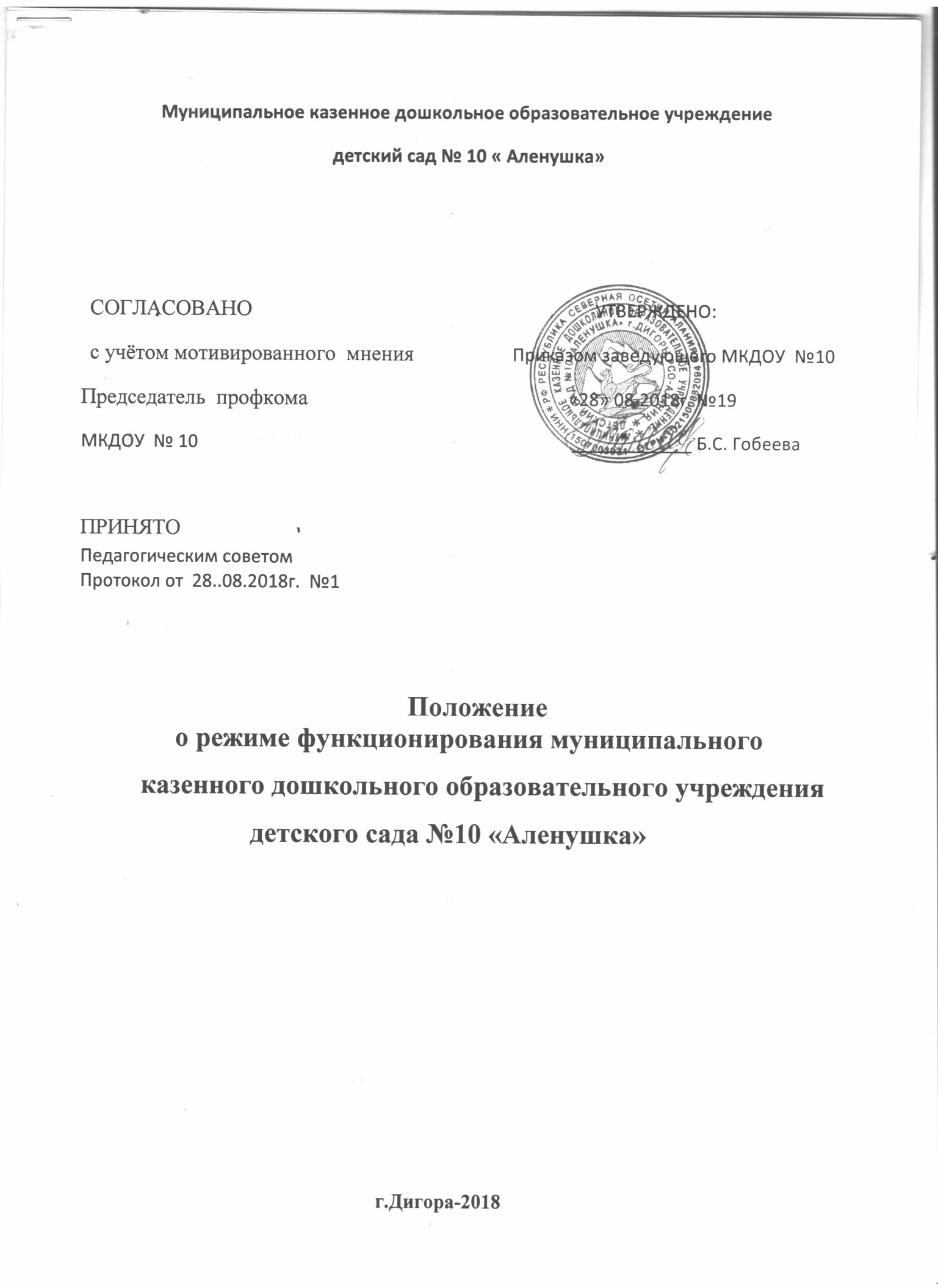                      1.Общие положенияРежим функционирования образовательной организации устанавливается на основе требований санитарных норм СанПиН 2.4.1.3049-13, 273 – ФЗ Федеральным законом «Об образовании в Российской Федерации», Устава ДОУ и Правил внутреннего распорядка. Положение регламентирует режим работы Учреждения. Режим функционирования учреждения согласовывается с Учредителем.Режим функционирования УчрежденияУчреждение работает по 5-дневной рабочей неделе.Режим работы Учреждения: с 8.00-18.00В субботу, воскресенье и праздничные дни Учреждение не работает.Образовательный процесс осуществляется в соответствии с образовательной программой МБДОУ.Организованная образовательная деятельность (далее - ООД) проводится в соответствии с СанПиН 2.4.1.3049-13, возрастом воспитанников, расписанием ООД, утвержденным заведующим Учреждения.Режим занятий и учебной нагрузки воспитанниковООД начинается в 9.00 часов утра.Для детей раннего возраста от 2 до 3 лет длительность непрерывной ООД не должна превышать 10 минут. Допускается осуществлять образовательную деятельность в первую и вторую половину дня (по 8-10 минут). Допускается осуществлять образовательную деятельность на игровой площадке во время прогулки.Продолжительность непрерывной ООД для детей от 3-х до 4-х лет – не более 15 минут, для детей от 4-х до 5- ти лет – не более 20 минут, для детей от 5-ти до 6-ти лет – не более 25 минут,  а для детей от 6-ти до 7-ми лет - не более 30 минут.Максимально допустимый объем образовательной нагрузки в первой половине дня в младшей и средней группах не превышает 30 и 40 минут соответственно, а в старшей и подготовительной -  45 минут и 1,5 часа соответственно. В середине времени, отведенного на непрерывную НОД, проводят динамические паузы. Перерывы между периодами ООД – не менее 10 минут.Образовательная деятельность с детьми старшего возраста может осуществляться во второй половине дня после дневного сна. Ее продолжительность должна составлять  не более 25-30 минут в день. В середине НОД статистического характера проводятся динамические паузы.Образовательную деятельность, требующую повышенной познавательной активности  и умственного напряжения детей, следует организовывать в первую половину дня. Для профилактики утомления детей рекомендуется проводить физкультурные, музыкальные занятия, ритмику и т.д.Образовательный процесс проводится во время учебного года.В летний оздоровительный период ООД не проводится.Режим ООД и учебной нагрузки воспитанниковКоличество проведения ООД в учебном плане не превышает максимально допустимый объем недельной образовательной нагрузки.Общее количество непосредственно образовательной деятельности в неделю:С детьми 2-го и 3-го года жизни занятия по физическому развитию основной образовательной программы проводятся по подгруппам 2 раза в неделю.Занятия по физическому развитию основной образовательной программы для детей в возрасте от 3 до 7 лет организуются не менее 3 раз в неделю, из них одно – на улице,  при отсутствии у детей медицинских противопоказаний и наличии спортивной одежды, при соответствующих погодных условиях.Учебный год продолжается с 1 сентября по 30 мая. В течение года для детей организуются каникулы: зимние  - с 1 января по 10 января, летние – с 1июня по 31 августа.                              ___________________________________________________Возраст детей (группа)Количество ООДПродолжительность ООД2-3 года (первая младшая группа)9До 10 минут3-4 года (вторая младшая группа)11Не более 15 минут4-5 лет (средняя группа)12Не более 20 минут5-6 лет (старшая группа)14Не более 25 минут6-7 лет (подготовительная к школе группа)15Не более 30 минут